 В общественной приемной граждане получили бесплатную юридическую помощь.7 ноября 2017года в общественной приемной губернатора Воронежской области А.В.Гордеева в  Воробьевском муниципальном районе прием граждан вел   заместитель начальника  отдела - заместитель старшего судебного пристава   по Калачеевскому и Воробьевскому районам Джевалов Борис Викторович.На прием обратилось 2 граждан.    Граждане обращались с разными вопросами – это вопросы по розыску должника, по исполнению судебных решений.    На все  вопросы были даны компетентные ответы.     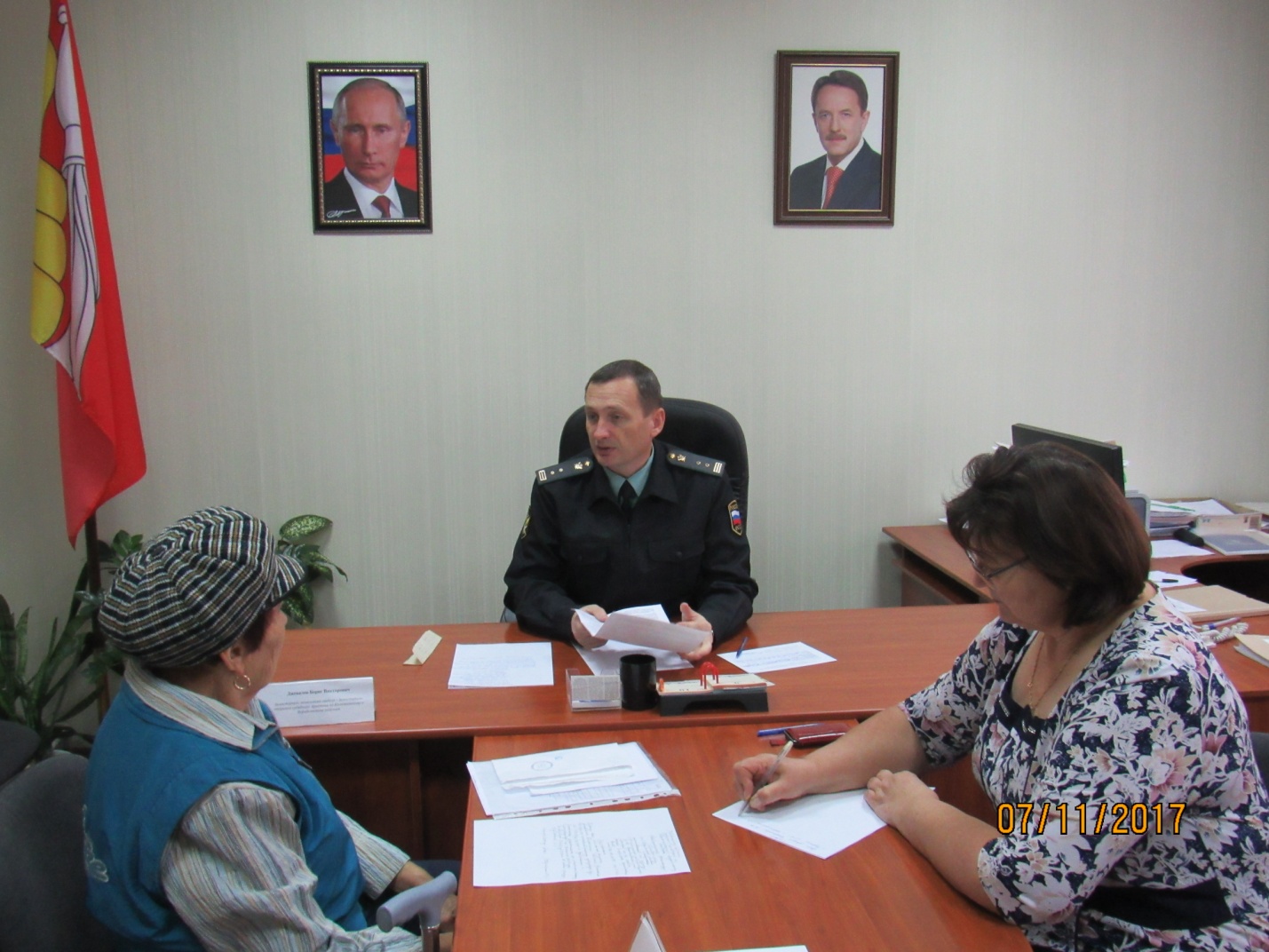 